Proiect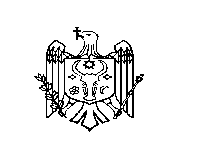 REPUBLICA MOLDOVACONSILIUL RAIONAL ŞTEFAN VODĂDECIZIE nr. ______din ______________ 2017 Cu privire la aprobarea Programului de acțiuni privind lichidarea lacunelor depistate în cadrulinspectării complexe efectuate la Consiliul raional Ștefan Vodă Aferent Prescripției Inspecției Financiare a Ministerului Finanțelor cu privire la rezultatele inspectării financiare complexe efectuate la Consiliul raional Ștefan Vodă nr. 27-09-12/324 din data de 22.03.2017; În baza art. 43 alin. (2) și art. 46 din Legea nr. 436–XVI din 28 decembrie 2006 privind administraţia publică locală, Consiliul raional Ștefan Vodă DECIDE:1. Se aprobă Programul de acțiuni privind lichidarea lacunelor depistate în cadrul inspectării complexe efectuate la Consiliul raional Ștefan Vodă, conform anexei. 2. Se atenționează toți conducătorii instituțiilor Consiliului raional Ștefan Vodă, contabilul-șef, aparatul președintelui raionului, funcționarii direcției finanțe, specialistul responsabil de organizarea și desfășurarea achizițiilor publice, asupra studierii și respectării cu strictețe a actelor normative indicate în Prescripția Inspecției Financiare nr. 27-09-12/324 din 22.03.2017.3. Controlul executării prezentei decizii se atribuie dlui Nicolae Molozea, președintele raionului.4. Prezenta decizie se aduce la cunoştinţă: Oficiului teritorial Căuşeni al Cancelariei de Stat;Inspecției Financiare; Aparatul preşedintelui raionului;Direcţiei finanţe;Prin publicare pe pagina web și în Monitorul Oficial al Consiliului raional Ștefan Vodă.      Preşedintele şedinţei                                                                Contrasemnează:                                                         Secretarul Consiliului raional                                                       Ion Ţurcan                                     Anexăla decizia Consiliului raional Ştefan Vodă nr.______ din _____________ 2017Planul de acțiuni privind lichidarea lacunelor depistate în cadrul inspectării complexe efectuate la Consiliul raional Ștefan Vodă pentru perioada 01.01.2012 - 31.01.2017Obiectiv 1: Asigurarea respectării corectitudinii în elaborarea și executarea bugetarăObiectiv 1: Asigurarea respectării corectitudinii în elaborarea și executarea bugetarăObiectiv 1: Asigurarea respectării corectitudinii în elaborarea și executarea bugetarăObiectiv 1: Asigurarea respectării corectitudinii în elaborarea și executarea bugetarăAcțiuniSubacțiuniTermeniResponsabili1.1. Acoperirea sumelor pentru acumularea veniturilor și alocațiilor contrar destinației bugetare1. 1.1. Studierea cadrului normativ în domeniuiunie –decembrie 2017Direcția finanțe1.1. Acoperirea sumelor pentru acumularea veniturilor și alocațiilor contrar destinației bugetare1.1.2. Identificarea surselor suplimentare de acumulare a venituriloriunie-august 2017Direcția finanțe1.1. Acoperirea sumelor pentru acumularea veniturilor și alocațiilor contrar destinației bugetare1.1.3. Ajustarea veniturilor planificate conform prevederilor legaleIunie-decembrie 2017Direcția finanțe1.1. Acoperirea sumelor pentru acumularea veniturilor și alocațiilor contrar destinației bugetare1.1.4.Neadmiterea  alocaților contrar destinației bugetareIunie-decembrie 2017Direcția finanțeObiectiv 2: Asigurarea respectării corectitudinii retribuirii munciiObiectiv 2: Asigurarea respectării corectitudinii retribuirii munciiObiectiv 2: Asigurarea respectării corectitudinii retribuirii munciiObiectiv 2: Asigurarea respectării corectitudinii retribuirii muncii2.1. Respectarea cadrului legal privind acordarea premiilor persoanelor cu funcții de demnitate publică.2.1.1. Informarea Consiliului raional Ștefan VodăAprilie - iunie 2017Ion Țurcan, secretarul Consiliului raional2.1. Respectarea cadrului legal privind acordarea premiilor persoanelor cu funcții de demnitate publică.2.1.2.Adoptarea deciziei cu privire la programul de acțiuni.Mai-iunie 2017Ion Țurcan, secretarul Consiliului raional2.2. Conformarea sumelor indemnizațiilor unice la sfârșitul mandatului persoanelor cu funcții de demnitate publica.2.2.1. Expedierea somațiilor persoanelor nominalizateAprilie-mai 2017Ana Procopovici,contabil-șef, aparatul președintelui raionului.2.2. Conformarea sumelor indemnizațiilor unice la sfârșitul mandatului persoanelor cu funcții de demnitate publica.2.2.2. Recuperarea indemnizațiilor și suplimentelor neîntemeiate.Iunie-septembrie 2017Ana Procopovici,contabil-șef, aparatul președintelui raionului.2.3 Asigurarea restituirii sumelor plătite a 3 angajați din cadrul aparatului președintelui raionului2.3.1. Încasarea sumelor datorateDecembrie2017Ana Procopovici,contabil-șef, aparatul președintelui raionului2.3 Asigurarea restituirii sumelor plătite a 3 angajați din cadrul aparatului președintelui raionului2.3.2. Expedierea somațiilor persoanelor nominalizateMai 2017Ana Procopovici,contabil-șef, aparatul președintelui raionului.Obiectiv 3: Management eficient în organizarea și desfășurarea procedurilor de achiziții publiceObiectiv 3: Management eficient în organizarea și desfășurarea procedurilor de achiziții publiceObiectiv 3: Management eficient în organizarea și desfășurarea procedurilor de achiziții publiceObiectiv 3: Management eficient în organizarea și desfășurarea procedurilor de achiziții publice3.1. Asigurarea elaborării planului anual, trimestrial și anunțurilor de inițiere3.1.1 Studierea cadrului legal pentru organizarea și desfășurarea planurilor corespunzătoareMai 2017Lidia Grigoriev, specialist principal, direcție economie și atragerea investițiilor3.1. Asigurarea elaborării planului anual, trimestrial și anunțurilor de inițiere3.1.2. Elaborarea planurilor anual, trimestrial, publicarea anunțurilor de inițierePermanent Lidia Grigoriev, specialist principal direcție economie și atragerea investițiilor3.1. Asigurarea elaborării planului anual, trimestrial și anunțurilor de inițiere3.1.3. Emiterea actului administrativ privind constituirea grupului de lucru pentru achiziții cu delimitarea atribuțiilorMai  2017Lidia Grigoriev, specialist principal direcție economie și atragerea investițiilor3.2. Completarea dosarelor în conformitate cu cadrul legal3.2..1 Solicitarea actelor necesare și completarea dosarelorIunie 2017Lidia Grigoriev, specialist principal direcție economie și atragerea investițiilor3.2. Completarea dosarelor în conformitate cu cadrul legal3.2.2 Emiterea și semnarea declarațiilor de imparțialitate și confidențialitate a membrilor grupurilorMai2017Lidia Grigoriev, specialist principal direcție economie și atragerea investițiilor3.3. Asigurarea transparenței și obiectivității în procesul de achiziții3.3.1 Întocmirea proceselor verbale privind deschiderea ofertelorPermanentLidia Grigoriev, specialist principal direcție economie și atragerea investițiilorObiectiv 4: Management financiar-contabil eficientObiectiv 4: Management financiar-contabil eficientObiectiv 4: Management financiar-contabil eficientObiectiv 4: Management financiar-contabil eficient4.1. Aplicarea corectă a normelor metodologice privind evidența contabilă4.1.1. Studierea cadrului legal privind evidența contabilăPermanentAna Procopovici,contabil-șef, aparatul președintelui4.1. Aplicarea corectă a normelor metodologice privind evidența contabilă4.1.2. Lichidarea încălcărilor identificate conform nomelor metodologicedecembrie 2017Ana Procopovici,contabil-șef, aparatul președintelui4.1. Aplicarea corectă a normelor metodologice privind evidența contabilă4.1.3. Elaborarea documentelor conform cerințelor și aplicarea corectă a normelor stabilitePermanentAna Procopovici,contabil-șef, aparatul președintelui4.2. Asigurarea raportării financiare în sistemul  bugetar4.2.1. Gestionarea optimă a resurselor Consiliului raional pe baza principiilor bunei guvernări cu respectarea standardelor naționalePermanentAna Procopovici,contabil-șef, aparatul președintelui4.2. Asigurarea raportării financiare în sistemul  bugetar4.2 2. Elaborarea rapoartelor în termen și în conformitate cu legislația în vigoaredecembrie 2017Ana Procopovici,contabil-șef, aparatul președintelui4.3. Realizarea controlului intern în cadrul Consiliului raional4.3.1. Angajarea specialistului audit interndecembrie 2017Serviciul resurse umane